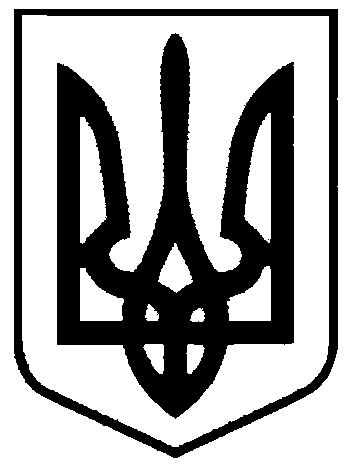 СВАТІВСЬКА МІСЬКА РАДАВИКОНАВЧИЙ КОМІТЕТРІШЕННЯвід  «20» липня  2017 р.    	                   м. Сватове                                                    № 54   Про призначення опікуна  недієздатному Шангіну П.С.Розглянувши звернення  Халявки Ірини Миколаївни  з проханням призначити її опікуном  над недієздатним Шангіним Петром Сергійовичем, 15.05.1950 року народження, який на даний час перебуває на лікуванні Сватівської обласної психіатричної лікарні. Шангін Петро Сергійович, 15.05.1950 року народження визнаний недієздатним рішенням Стахановського міського суду Луганської області,  від 28.08.1986 року. Відомості, щодо призначення опікуна відсутні. Шангін П.С. тривалий час перебуває на лікуванні Сватівської обласної психіатричної лікарні  та  осіб, які б заявляли на будь-яке відношення до недієздатного не виявлено. З метою захисту  прав недієздатного, враховуючи висновок ради опіки та піклування виконавчого комітету Сватівської міської ради від 19.07.2017 року та клопотання головного лікаря Сватівської обласної психіатричної лікарні, дослідивши  документи,  що підтверджують можливість  Халявки І.М. виконувати обов’язки опікуна  над недієздатним Шангіним П.С., керуючись ст. 63 ЦК УкраїниВиконавчий комітет Сватівської міської радиВИРІШИВ:Призначити Халявку Ірину Миколаївну опікуном  над недієздатним Шангіним Петром Сергійовичем, 15.05.1950 року народження.Видати Халявкі І.М. посвідчення встановленого зразка.Контроль за виконання  цього рішення покласти на   заступника міського голови з питань діяльності виконавчих органів ради Фоменко А.Л.Сватівський міський голова                                            Є.В. Рибалко